Затверджено Розпорядженням міського голови  від ІНФОРМАЦІЙНА КАРТКАадміністративної послугиВидача дозволу на видалення зелених насаджень для юридичних та фізичних осіб, які знаходяться в межах території міста Первомайський(назва адміністративної послуги)Завідувач сектору державного архітектурно-будівельного контролю                                                           Р.О. Коваленко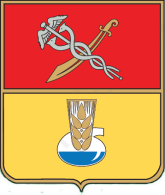 Центр надання адміністративних послуг в м. Первомайський виконавчого комітету Первомайської міської ради              Харківської областіконтактний телефон: 05748 34103       http://www.pervom-rada.gov.ua/ e-mail: tsnap.pervom@ukr.net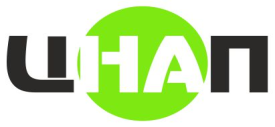 Інформація про суб’єкт надання адміністративної послугиІнформація про суб’єкт надання адміністративної послугиІнформація про суб’єкт надання адміністративної послугиІнформація про суб’єкт надання адміністративної послуги1.1.Суб’єкт надання адміністративної послугиВідділ державного архітектурно-будівельного контролю та благоустрою територіїІнформація про Центр надання адміністративних послугІнформація про Центр надання адміністративних послугІнформація про Центр надання адміністративних послугІнформація про Центр надання адміністративних послугНайменування Центру надання адміністративних послуг, в якому здійснюється обслуговування суб’єкта звернення Найменування Центру надання адміністративних послуг, в якому здійснюється обслуговування суб’єкта звернення Найменування Центру надання адміністративних послуг, в якому здійснюється обслуговування суб’єкта звернення Центр надання адміністративних послуг в м. Первомайський виконавчого комітету Первомайської міської ради Харківської області2.2.Місцезнаходження Центру надання адміністративних послуг64102, Харківська область, м. Первомайський, проспект 40 років Перемоги, 13.3.Інформація щодо режиму роботи Центру надання адміністративних послугПонеділок, вівторок, середа, п’ятниця: 08.00-17.00 год.Четвер: 08.00-20.00 год.Субота 08.00-15.00 год.без перерви на обід,вихідний - неділя4.4.Телефон/факс (довідки), адреса електронної пошти та веб-сторінки Центру надання адміністративних послугтел./факс (05748)34103e-mail: tsnap.pervom@ukr.netskype: tsnap.pervomayskiyhttp://www.pervom-rada.gov.ua/Нормативні акти, якими регламентується надання адміністративної послугиНормативні акти, якими регламентується надання адміністративної послугиНормативні акти, якими регламентується надання адміністративної послугиНормативні акти, якими регламентується надання адміністративної послуги5. Закони УкраїниЗакони УкраїниЗакон України «Про благоустрій населених пунктів» від 06.09.2005  № 2807-IV (ст. 28)6.Акти Кабінету Міністрів УкраїниАкти Кабінету Міністрів УкраїниПостанова Кабінету Міністрів України від 01.08. 2006  №1045 «Про затвердження Порядку видалення дерев, кущів, газонів і квітників у населених пунктах» (зі змінами) 7.Акти центральних органів виконавчої владиАкти центральних органів виконавчої влади-8.Акти місцевих органів виконавчої влади/органів місцевого самоврядуванняАкти місцевих органів виконавчої влади/органів місцевого самоврядування-Умови отримання адміністративної послугиУмови отримання адміністративної послугиУмови отримання адміністративної послугиУмови отримання адміністративної послуги9.Підстава для одержання адміністративної послугиПідстава для одержання адміністративної послугиЗелені насадження прийшли в непридатний стан або знаходяться в аварійному стані та загрожують життю людей чи пошкодженню майна10.Вичерпний перелік документів, необхідних для одержання адміністративної послуги, а також вимоги до нихВичерпний перелік документів, необхідних для одержання адміністративної послуги, а також вимоги до нихЗаява про видалення зелених насаджень, подана юридичною чи фізичною особою з обґрунтуванням підстав про необхідність видалення зелених насаджень 11.Порядок та спосіб подання документів, необхідних для одержання адміністративної послугиПорядок та спосіб подання документів, необхідних для одержання адміністративної послугиЗаява надана до Центру надання адміністративних послуг12.Платність (безоплатність) надання адміністративної послугиПлатність (безоплатність) надання адміністративної послугиПослуга безоплатна (можлива сплата відновної вартості зелених насаджень у відповідності до Постанови КМУ №1045)у разі платності:у разі платності:у разі платності:у разі платності:12.1.Нормативно - правові акти, на підставі яких здійснюється платаНормативно - правові акти, на підставі яких здійснюється платаПостанови Кабінету Міністрів України від 1 серпня 2006 року №1045 «Про затвердження Порядку видалення дерев, кущів, газонів і квітників у населених пунктах» (зі змінами)Наказ Міністерства з питань житлово-комунального господарства України  від 12.05.2009   №127  «Про затвердження Методики визначення відновної вартості зелених насаджень»12.2.Розмір та порядок внесення плати за платну адміністративну послугуРозмір та порядок внесення плати за платну адміністративну послугу12.3.Розрахунковий рахунок для внесення платиРозрахунковий рахунок для внесення плати13.Строк надання адміністративної послугиСтрок надання адміністративної послуги30-50 днів в залежності від обставин14.Перелік підстав для відмови у наданні адміністративної послугиПерелік підстав для відмови у наданні адміністративної послугиВідсутність рішення виконавчого комітету про надання заявнику дозволу на видалення  зелених насаджень15.Результат надання адміністративної послугиРезультат надання адміністративної послугиОрдер на видалення зелених насаджень16.Способи отримання відповіді (результату)Способи отримання відповіді (результату)Особисто, уповноважена особа17.ПриміткаПримітка